План проведения общественных обсуждений перечня общественных территорий и мероприятий по их благоустройству в 2021 году  в рамках реализации муниципальной программы «Формирование современной городской среды на территории Гришковского сельского поселения Калининского района  на 2017-2024 годы»№Наименование мероприятия (формат)Целевая аудиторияДата и времяАдресОтветственное лицо за проведение мероприятия (ФИО, должность, телефон)1ОбщественныеобсужденияСотрудники администрации,  актив  поселения12.02.202010-00Администрация Гришковского сельского поселения Калининского районас. Гришковское ул. Советская, д. 62 А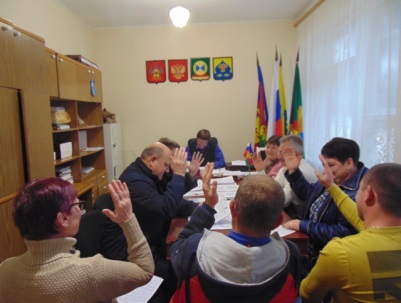 КурдицкаяВиктория АлександровнаВедущий специалист общего отделател. (886163)49117